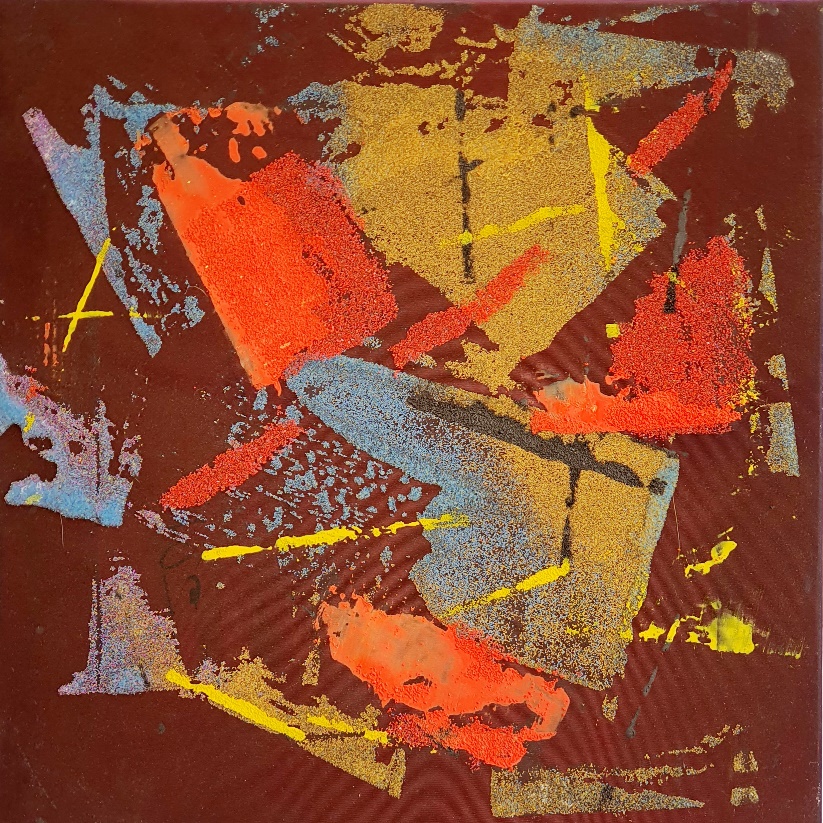                                                    “TRACCE”Opere di Turi SottileA cura di Francesco Basile e Mauro TersigniTesto in catalogo di Marcello Guido Lucci21 dicembre 2019 – 25 gennaio 2020Studio uno ripartiamo da zero Piazza castello 7 Avezzano 67051 AQInaugurazione sabato 21 dicembre 2019   ore 18,00Orari: lunedì – domenica 10,00/12,30 – 17 – 20,00 Il giorno 21 dicembre 2019 alle ore 18.00 Studio Uno Ripartiamo da Zero presenta la personale del maestro TURI SOTTILE  “TRACCE”,  a cura di A cura di Francesco Basile e Mauro Tersigni e Testo in catalogo di Marcello Guido Lucci, con le opere dell’artista.Turi Sottile nasce ad Acireale Sicilia  85 anni fà. Siciliano di origine e romano per adozione.Sono innumerevoli le sue mostre personali e collettive in Italia ed in tante capitali straniere.Le sue opere figurano nei seguenti Musei in Italia ed all’estero:IN ITALIA:Museo Civico di Taverna – Museo d’Arte Contemporanea di  Macerata – Museo “Salvi” d’Arte Moderna di Sassoferrato – Museo d’Arte Contemporanea di Termoli – Museo d’Arte delle Generazioni  Italiane del ‘900 “G.Bargellini” Pieve di Cento, Bologna – Galleria Nazionale d’Arte Moderna Palermo – Museo d’Arte Sacra Pescara – Fiumara d’Arte, un Museo diverso Pittineo – Museo della Mattonella l’Epicentro di Barcellona – Galleria Civica d’Arte Contemporanea di Erice – Museum di Bagheria –  Campidoglio  Roma ALL’ESTERO:Museo di Bellas Artes di Caracas (Venezuela) – Museo d’Arte Contemporanea di Lubiana (Slovenia) – Museo d’Arte Contemporanea “Columbus  Center” di Toronto (Canada) – Museo d’Arte Moderna di Recife (Brasile) – Museo di Palacio de la Nacion di Assuncion (Paraguay) – Kunsthaus Gemeinde di Wolhen (Svizzera) – Museo de Bellas  Artes di Buenos Aires (Argentina)  – Museo de Bellas Artes di Mar del Plata – Museo di Bella Artes di Lujan – Collecion de la Universidad de Moron – Museo de Bellas Artes di Santa Fè – Museo de Arte Moderno di Buenos Aires (Argentina) -  Ambasciata Italiana Città del Messico